2019 Candy Cane INVITATIONAL 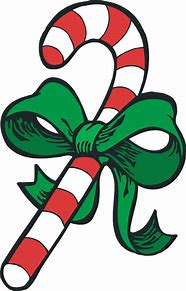 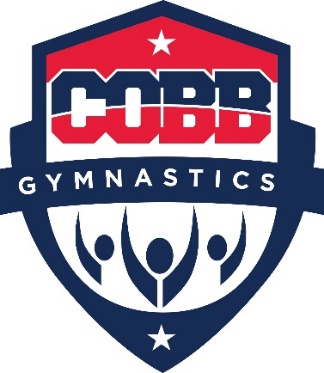 When: December 7-8, 2019.Where: Cobb Gymnastics Center  542 Fairground Street Marietta GA 30060Who: USA all Level + XcelEntry Fee:Compulsory 1-5 Xcel bronze, Silver, Gold $70.00Optional, Xcel Diamond, Platinum $80.00Team fee: FreeEquipment: All AAI Scoring: Proscore, projector on screen.Award: Custom Medals and trophies exceed USAG guide line   Team Awards using top 3 score for each event per level.Deadline: November16th (no refund after this date)Payment: Make check payable to CGCPCReservation: We will be using the USA reservation system.1. Log in to your account on the USA web site (www.usagym.org).
2. Click MEMBER SERVICES.
3. Select "Club Administration" and choose "Meet Reservations".
4. At the bottom of the page Click "Search for Meets".
5. Choose "Women" and "GA" then click "Search".
6. Click on "Candy Cane Invitational" 
7. Complete the Club information (club contact, etc...).
8. Then select the gymnasts and coaches attending the meet.
9. Click "Submit" and verify. You will receive a confirmation email from USAG with your team roster.